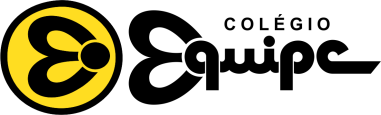 ED. FÍSICA - Prof. Rafael / WallaceConteúdo: VoleibolUtilizando ferramentas de pesquisa como internet e livros e de acordo com as discussões realizadas em sala e nossas vivencias práticas da modalidade voleibol, responda as questões relacionadas ao tema. Atividade 1Pesquisar as regras antigas e as atuais do voleibol.Atividade 2Pesquisar a fim de comparar o voleibol antigo com o atual em relação ao numero de jogadores, à bola, ao número de jogadores por equipe, a quantidade de árbitros em uma partida, etc. Atividade 3Quais as habilidades motoras utilizadas no voleibol?Atividade 4Registrar uma comparação entre o voleibol convencional e o voleibol sentado. Aponte os elementos comuns e as diferenças entre os dois jogos.Observação: as atividades propostas estão presentes na apostila, podendo ser respondidas nos espaços relacionados às questões.